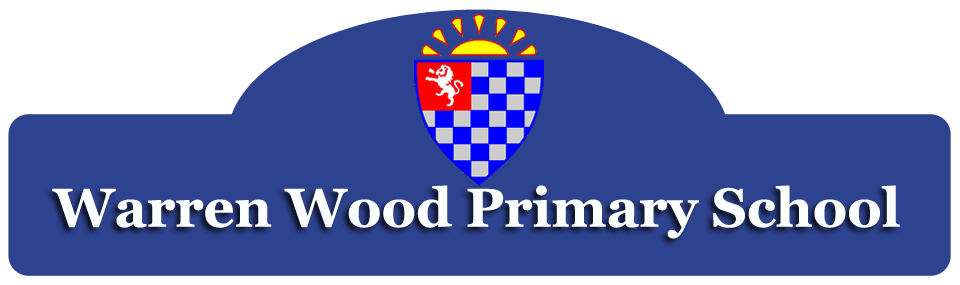 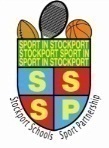 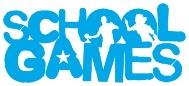 Evidencing the impact of the PE and Sport PremiumEvidencing the impact of the PE and Sport PremiumEvidencing the impact of the PE and Sport PremiumEvidencing the impact of the PE and Sport PremiumEvidencing the impact of the PE and Sport PremiumAmount of Grant Received  £   18,860                                   Amount of Grant Spent  £   18,860                                         Date: July 2020           Academic Year 2019/20Covid 19 School closure March 2020-June 2020Progress:Red - needs addressingAmber - addressing but further improvement neededGreen – achieving consistentlyProgress:Red - needs addressingAmber - addressing but further improvement neededGreen – achieving consistentlyProgress:Red - needs addressingAmber - addressing but further improvement neededGreen – achieving consistentlyProgress:Red - needs addressingAmber - addressing but further improvement neededGreen – achieving consistentlyProgress:Red - needs addressingAmber - addressing but further improvement neededGreen – achieving consistentlyOverviewDetailsCostSHAPES Alliance Package Access to SSP competitions, PLT Meetings & guidance, training for staff and young leaders, Twilight CPD£2,300Daily Lunchtime SportIncreased Competitive OpportunitiesJWC Coaching - Two coaches to set up, lead and encourage sport at lunchtimes. To target all age groups through the week.A coach to train and accompany teams to extra-curricular competitions within the SSP and raising the number of SEND participantsA coach to lead personal challenges, level 1 competitions and friendly local competitions.£5,760New EquipmentTo improve extra-curricular lunch provision for all children.£661After School  CompetitionsEquipment and kits for lunch & after school clubs to be used for the SHAPES schools competitions.£971i-moves Dance Package (1yr)     To develop staff skills in dance and to widen their knowledge of different dance styles.£594Primary PE PassportTo improve both coach assessment in outdoor PE and games as well as teacher assessment of gymnastics and dance.                                                       To give teachers a yearly plan and lessons to improve teaching of dance and gym.£840EYFS PE Cross Curricular EnhancementsTo encourage a wider range of physical activity in the EYFS outdoor area and link PE to other areas of the curriculum.£2,428Climbing HillTo create a climbing hill in the EYFS outdoor area (Due to COVID-19 restrictions for contractors on site this will need to extend into Sept/Oct 2020)£5,306TOTAL:18,860School focus with clarity on intended impact on pupils:Actions to achieve:Evidence and impact:Sustainability and suggested next steps:Academic Year 2019/20Additional opportunities for physical activity during the primary school day – curriculum Maths of the daySmile for a MileTalk for Writing/DramaRelax KidsGo Noodle & Dough DiscoInteractive Dance Scheme                  i-movesActive ‘Maths of the day’ sessions to take place at least once a week in all classes.Daily Dash and weekly Smile for a Mile has run for this full academic year across all age groups.Talk for writing training update has allowed staff to run more active English sessions through story mapping and various drama techniques.All children in EYFS and KS1 receive a weekly 1 hour session of Relax Kids led by a specialist teacher.Go Noodle is done daily in EYFS and weekly in KS1.Second year subscription of i-moves dance to upskill teachers to teach a wider range of dance styles.To create a culture of active classrooms as a standard expectation across the school.  Staff will look for opportunities to get children active every day.Lunches & playtimes Extra lunchtime equipment to be supervised by middays to encourage more focused physical activity.To develop and train our own school sports leaders squad rather than using a mixture of Sports Ambassadors & C4L leaders.Extra equipment purchased to engage as many children as possible in extra- curricular lunch time sport activities.Middays have been trained ‘on the job’ by our lead sports coach to help deliver and supervise a wide range of lunchtime activities.New Sports Leaders for 2020 have been trained and added to a 2 week rota to assist the coaches in delivering their lunchtime activities.Specific midday sports training sessions to be held for middays during the school day (not whilst on lunchtime supervision) Covering range of sports, skills, rules, discipline etc.Extra-curricular clubsJWC Coaching ClubsFree Netball ClubDance club has now become a popular after school club which is paid for by parents.JWC coaching offer a range of high quality after-school clubs throughout the year which are offered to all children from Reception to Y6 including dance, multi sports and football.A school funded weekly netball club is led by JWC allowing this session to be available to all KS2 children free of charge. The teams have shown dedication to training and have had a very successful competitive year.Look into developing a breakfast club next academic year offering a range of sports.School focus with clarity on intended impact on pupils:Actions to achieve:Evidence and impact:Sustainability and suggested next steps:Attendance & PunctualityTarget pupils for active intervention programmes Covid 19 Closures restricted our opportunity to offer intervention programmes this academic year.Develop a  ‘Wake & Shake’ club to improve punctuality and raise the profile of PE. Possibility of being led by a TA with Sports funding for extra hrs?Children will take part in a range of PESSPA that will enable them to develop positive attitudes to learning.Active curriculumWhole school approach to rewarding physically active & sports achievements e.g. assemblies and display boardsAll children are regularly offered sporting competitions to take part in organised by the SHAPES Alliance. This year we have increased our offer of personal challenges, intra school competitions (level 1) and have also arranged and hosted a range of ‘friendly’ competitions with local schools too. Due to Covid we hosted personal challenges for home school children, a stay at home virtual sports day and beat the teacher physical challenges. (Twitter/Ping/Tapestry)All children take part in an active curriculum, active lunchtime, high quality PE lessons and have regular access to a wide range of sporting experiences. (Sept 19- March 20)Weekly assemblies and half termly sports newsletters celebrate sporting achievements of all children, whether linked to school or not. The children all contributed to a ‘Try My Sport’ display board in the hall encouraging others to speak to them about their club and sport. Sporting achievements are shown to parents via our Twitter and Facebook accounts after every competition.Maintain offer of level 2 sporting events across the year through our relationship with Stockport SHAPES. Improving Academic AchievementMaths of the DaySmile for a MileWhole school approach to rewarding physically active & sports achievements e.g. assemblies Physical Literacy focus in EYFSMaths of the Day has now been rolled out across the school and is being used by all staff.Sports sessions in EYFS have specific focus on understanding of key vocabulary- understanding language skills needed to explain tasks. Active literacy also completed- movements linked to specific texts e.g. bear hunt.New EYFS equipment has been bought to increase the amount of extracurricular physical activity in their playground (as they don’t have access to the whole school lunchtime sports coaching sessions) Using the EYFS 2020 playground equipment as a model – roll similar out to the KS1 outdoor areas next academic year to increase overall and range of  physical activity during lunchtimes and playtimes.Health & Well Being/SMSCSpirit of the games valuesWhole school approach to rewarding physically active & sports achievements e.g. assemblies Celebrating success through newsletters, website & social mediaDedicated PE boards in the school hall promoting the School Games, upcoming competitions, successes and sporting values.All events are reported on the schools Twitter feed, Facebook and website.School values  ethos are complemented by sporting valuesPupils understand the contribution of PA, SS & sport to their overall developmentSchool focus with clarity on intendedimpact on pupils:Actions to achieve:Evidence and impact:Sustainability and suggestednext steps:Review curriculum time allocation for Physical Education to ensure pupils meet National Curriculum outcomes. (minimum 2 hours of timetabled PE required to do this)2 x 60 minute PE lessons a week.Forest School SessionsRelax KidsPupils consistently achieving NC outcomes through the teaching of Games, Gymnastics, Dance and Swimming. Timetables show impact on time: all classes have a weekly hall slot for Gymnastics or Dance which is taught by the class teacher and a weekly games lesson led by JWC Coaching. We have widened the use of school facilities to encompass more activity, such as the wooded area and school field. 2 staff are now Forest School trained and deliver weekly sessions to a range of classes.In school Staff INSET in the use of gymnastics equipment to be led by LEPE co-ordinator allocated time for planning and reviewTermly PLT meeting (1/2 day)PE Co-ordinators have been given time each term to attend the PE leaders meeting held by SHAPES Alliance.Continued membership of  SHAPESReview the quality of teaching & consider best way of allocating CPD from courses & other sourcesA range of twilight CPD offered to all staff in a wide range of sports.Staff audit to identify areas for staff CPD.An annual CPD calendar for all staff is advertised in the staff room allowing for new ideas to be shared- all staff are free to attend as many sessions as they wish throughout the year (twilights). This is part of our SHAPES Alliance package.Continued membership of  SHAPESReview supporting resources Maths of the day Trainingi-moves interactive dance schemePE coordinator (LE) attended Maths of the Day CPD and disseminated to staff.  i-moves dance to upskill teachers to teach a wider range of dance styles.More CPD/Qualifications for supporting staff needed – especially middays. JWC to potentially lead thisReview of PE equipment to support quality deliveryAudit and review of essential PE equipment to engage more children in extra curricular activity.Discussed resourcing with JWC staff and created a list of required resources.Wide range of new equipment ordered for both indoors and out.  All of this equipment is used to deliver high quality extra curricular sporting opportunities for the children as well as in lesson time.Regular checks to stay on top of resources. PE store posters for staff and coaches to note needs.Targets relating to PE delivery being encouraged to form part of performance managementRetaining our GOLD Games mark and retain for 3 years to then achieve PlatinumStaff Appraisal Coordinators appraisal targets link to retaining Gold and making positive steps towards platinum in the future.Review of teaching and learning in summer term to identify targets for the following year 20/21.Develop an assessment programme for PE to monitor progressStaff to use PE Milestones for Dance  & Gymnastics.JWC Coaching to complete assessments for games lessons.Teacher to complete assessments for Dance and Gymnastics. Stockport Metro to complete assessment for swimming. PE Passport was trialled in 2018-2020 although we have decided to move over to the use of PE milestones in PE and Dance to follow our whole school policy. Alongside this, a working below/expected/exceeding assessment pro forma will be introduced to begin in September 2020.More able children identified and directed towards sports clubs. Roll out new PE and Dance milestone assessment to staff in Sept 2020. Agree assessment roles. (JWC PE and class teachers Dance and Gymnastics)Swimming to be assessed by Stockport Metro. School focus with clarity on intendedimpact on pupils:Actions to achieve:Evidence and impact:Sustainability and suggestednext steps:Review extra-curricular offer Develop offer to ensure each year group & gender are catered for e.g. festivals, health & activity weeks, school challenges, School Games.Sports Leaders help coaches to run daily dinner time clubs Activities are tailored to support each age group through the activities they choose. Weekly Family  Smile for a Mile initiative.Post Coviid-19- Family smile relaunch.Review extra-curricular activity balanceDevelop an offer to include a broad range of activities Years 5 and 6 have volunteered as Sports Leaders who support active games at dinner times with the coaches and assist with events such as sports day and friendlies against other schools.A wide ranges of sports and adventurous activities are offered throughout the year by the lunchtime sports coaches.Review and broaden the range of sports/activities being offered across the year. Introduce new sports.Identify those children who are PP and are not as active (from Pupil Voice) and support these children to take part in activities. Review offer for SEND pupilsDevelop offer to be inclusive e.g. SSP SEND ProgrammeWe have increased the competition opportunities for SEND children this year and made it one of our priorities. We attended and hosted a range of competitions specifically from the SSP SEND programme.Extend our offer to host SEND events thus allowing more of our pupils to attend.Target inactive pupilsEmbed ‘Daily Dash’ and ‘Smile for a Mile’ to target ALL children (so including those less active children without there being any obvious targeted inclusion)All classes now do a daily dash for a min of 5 minutes and a weekly Smile for a Mile. Train more Sports Leaders next year to allow more children to be targeted.Look into timetabling the weekly recorded Smile for a Mile to have a more consistent record of those children who are improving their scores consistently.Introduce a reward system for those who are showing personal improvements.Off the back of closures and online participation consider ‘Beat the Teacher’ challenges each half term.Display Challenges and winners on school PE noticeboard.School focus with clarity on intended impact on pupils:Actions to achieve:Evidence and impact:Sustainability and suggestednext steps:Review School Games Participation including a cross section of children who represent schoolUse SSP Competition  Events Calendar to plan competition entries for yearUse online SSP booking system to enter eventsStaff meeting at the beginning of the year updating staff on progress in PE. Competition calendar up in the staffroom.Review children who have represented school in the past and encourage a wider range of children to get involved by choosing new events to attract children who have not taken part before. We now employ two sports coaches who can deliver a higher capacity provision with the added flexibility of accompanying children to daytime Level 2 and 3 competitions both during the school day and after school.We have been to, and hosted a number of friendly competitions with local cluster schools this year including netball and football.We have attended a number of Stockport inter school competitions although these were heavily affected by school closure in March 2020 and no competitions were permitted March 2020- July 2020. All children will have accessed a Level 1 competition by the end of summer term.Target key groups of children at the start of the year and look ahead to competitions that are suitable for them.Host more SHAPES events at Warren WoodReview competitive opportunities for SEND childrenEnsure SEND pupils are identified and supported to attend appropriate competitionThis year our SEND children have attended a number of SEND specific competitions as well as some mainstream Level 2 competitions. We have also hosted a SEND event in school on behalf of the SSP.Increase numbers of  SEND participation children and host events.Increase Level 1 competitive provisionReview current Level 1 provision and participation ratesPlan a programme of Level 1 events to ensure ALL children get the opportunity to access at least one competition across the yearEngage with SSP annual school challengeJWC Coaching run competitive games sessions in the final week of each unit of games work.Sports Leaders assist coaches in leading Level 1 lunchtime competitions                                            (Sept 19-March 20).We a hosted a stay at home Sports Day- giving children personal improvement challenges and whole class points competition linking those who have returned to school with those who remained at home during the Summer term 20.Off the back of closures and online participation consider ‘Beat the Teacher’ challenges each half term.Display Challenges and winners on school PE noticeboard.Leadership to extend Extra-Curricular & Competitions Encouraging staff to help with clubs and competitions that link to their own classes or personal interestsKS2 Sports Leaders rota has been in place to help run daily activities aimed at different age groups each day led and managed by the lunchtime sports coach.Use leaders to increase capacity of activities led by middays and coaches. Extending Competition OfferConsider establishing friendly competitions with neighbouring school you can walk toFriendly football and netball matches have taken place this year in addition to the SSP completion calendar.We also hosted a KS1 cross country event for local schools.Timetable local cluster competitions earlier in the year to fit around Level 2 Competitions. Use JWC links to organise these.Create Stronger Links to Community ClubsEstablish links with as many local clubs as possible Links made this year:Brabyns Tennis ClubHazel Grove  Tennis ClubLittle Stars Dance ClubsManchester United Football ClubMarple Athletic Football ClubMarple Rugby ClubJWC Coaching ran community PE and Football sessions during school closure June 2020. Re-establish use of local clubs to complete taster sessions and further weekly coaching through clubs once Covid restrictions are lifted. Events / CompetitionsAUTUMN & SPRING TERMS:Year 3/4/5/6 Stockport Schools Cross Country Championships (x6 mixed)Year 3/4 Young Ambassadors Training (x 10 mixed)Year 3/4 Indoor Athletics (x 10 mixed)Year 3/4/5/6 Indoor SEND Athletics  (mixed)Year 5/6 Netball Competition (x 10 mixed)Year 5/6 Indoor Athletics (x 12 mixed)Year 5/6 Football v Banks Lane (x 16 mixed) Year 3/4 Rugby Megafest  (x 24 mixed) Year 5/6 Girls Football (x 8)Year 3/4 Football Tournament - Aquinas (x 8 mixed)Year 5/6 Hockey Tournament (x 10 mixed) Year 3/4/5/6 Boccia (x 10 mixed) Year 3/4 Swimming Gala (x 8 mixed) Year 1/2 MUFC Football Tournament (x 14 boys only) Year 5/6 Netball (x 10 mixed)Year 3/4 Tri Golf  (x 9 mixed)Year 5/6 Athletics (x 12 mixed) Year 6 Dodgeball (x 4 mixed) Year 4 Football Tournament (x8 mixed)Year 1 & 2 Cross Country event (all years involved) MARCH 2020 – SCHOOL CLOSURE DUE TO COVID-19SUMMER TERM:Whole School ‘stay at home’ Sports Day.Personal challenges (online via PING & Tapestry)Meeting national curriculum requirements                     for swimming and water safetyMeeting national curriculum requirements                     for swimming and water safetyWhat percentage of your Year 6 pupils could swim competently, confidently and proficiently over a distance of at least 25 metres when they left your primary school at the end of last academic year?87.5%Additional Notes: 1 SEN Non Swimmer  3 new Year 6      starters who did not attend lessonsWhat percentage of your Year 6 pupils could use a range of strokes effectively [for example, front crawl, backstroke and breaststroke] when they left your primary school at the end of last academic year?87.5%Additional Notes: 1 SEN Non Swimmer  3 new Year 6      starters who did not attend lessonsWhat percentage of your Year 6 pupils could perform safe self-rescue in different water-based situations when they left your primary school at the end of last academic year?87.5%Additional Notes: 1 SEN Non Swimmer  3 new Year 6      starters who did not attend lessonsSchools can choose to use the Primary PE and Sport Premium to provide additional provision for swimming but this must be for activity over and above the national curriculum requirements. Have you used it in this way?No